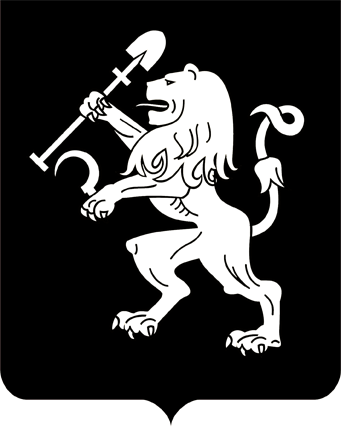 АДМИНИСТРАЦИЯ ГОРОДА КРАСНОЯРСКАРАСПОРЯЖЕНИЕО признании многоквартирных домов аварийнымии подлежащими сносуВ связи с выявлением оснований для признания многоквартирных домов аварийными и подлежащими сносу, руководствуясь Положением о признании помещения жилым помещением, жилого помещения непригодным для проживания и многоквартирного дома аварийным                    и подлежащим сносу или реконструкции, утвержденным постановлением Правительства Российской Федерации от 28.01.2006 № 47, распоряжением Главы города от 22.12.2006 № 270-р, статьями 45, 58, 59 Устава города Красноярска:1. Признать аварийными и подлежащими сносу следующие многоквартирные дома:№ 44 по ул. Революции в г. Красноярске (заключение межведомственной комиссии от 22.12.2016 № 632);№ 423 по ул. Семафорной в г. Красноярске (заключение межведомственной комиссии от 22.12.2016 № 633);№ 150 по ул. Базайской в г. Красноярске (заключение межведомственной комиссии от 22.12.2016 № 634).2. Настоящее распоряжение опубликовать в газете «Городские    новости» и разместить на официальном сайте администрации города.Первый заместитель Главы города – руководитель департамента городского хозяйства                                      И.П. Титенков11.01.2017№ 2-гх